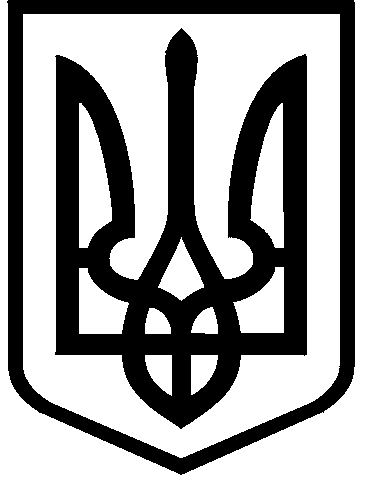 КИЇВСЬКА МІСЬКА РАДАII сесія  IX скликанняРІШЕННЯ____________№_______________                                                             ПроєктПро затвердження переліку природоохоронних заходів у місті Києві, що фінансуватимутьсяз Київського міського фонду охоронинавколишнього природного середовищау 2024 роціВідповідно до статті 16 Закону України «Про місцеве самоврядування в Україні», статті 47 Закону України «Про охорону навколишнього природного середовища», постанови Кабінету Міністрів України від 17 вересня 1996 року № 1147 «Про затвердження переліку видів діяльності, що належать до природоохоронних заходів», Положення про Київський міський фонд охорони навколишнього природного середовища, затвердженого рішенням Київської міської ради від 24 вересня 1998 року № 10/111 (у редакції рішення Київської міської ради від 14 листопада  2019 року                 № 224/7797), та з метою подальшого оздоровлення довкілля, поліпшення екологічного і санітарного стану столиці, Київська міська радаВИРІШИЛА:1. Затвердити перелік природоохоронних заходів у місті Києві, що   фінансуватимуться з Київського міського фонду охорони навколишнього природного середовища у 2024 році (далі – Перелік), згідно з додатком до цього рішення.2. Виконавчому органу Київської міської ради (Київській міській державній адміністрації) здійснювати фінансування природоохоронних заходів відповідно до Переліку, затвердженого пунктом 1 цього рішення, в установленому порядку.3. Контроль за виконанням цього рішення покласти на постійну комісію Київської міської ради з питань екологічної політики.Київський міський голова 						Віталій КЛИЧКОПОДАННЯ:Директор Департаменту захисту довкілля та адаптації до зміни кліматуОлександр ВОЗНИЙВиконувач обов’язків начальникавідділу правового забезпечення Головний спеціаліст з питань запобіганнята виявлення корупціїЮлія ЖАВОРОНКОВАОлег ПЛАКСИВИЙПОГОДЖЕНО:Заступник голови Київської міської державної адміністраціїз питань здійснення самовряднихповноважень Володимир ПРОКОПІВДиректор Департаменту фінансівВолодимир РЕПІКПостійна комісія Київської міської ради з питань екологічної політики	ГоловаСекретар Начальник управління правового забезпечення діяльності Київської міської ради 		          	Денис МОСКАЛЬЄвгенія КУЛЕБАВалентина ПОЛОЖИШНИК